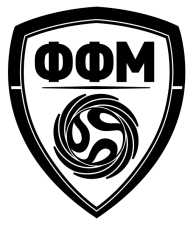 НАПОМЕНА ОВОЈ ДОКУМЕНТ ТРЕБА ДА БИДЕ ПОТПИШАН ОД КОРДИНАТОР НА КЛУБОТ И ЗАВЕРЕН СО ШТЕМБИЛ И ПЕЧАТ.Датум:КОOРДИНАТОР  ИМЕ И ПРЕЗИМЕИМЕ  НА  ФУДБАЛСКИ  КЛУБАДРЕСАР ЗА МЛАДИ КАТЕГОРИ  ЗА ФУДБАЛСКИ КЛУБКОЈ КЕ СЕ НАТПРЕВАРУВАТ ЗА СЕЗОНА 2016/20171 ФУДБАЛСКИ КЛУБ2АДРЕСА НА КЛУБ (ЗА ПОШТА)3ТЕЛЕФОН –ФАХ НА КЛУБОТ4Е-МАИЛ АДРЕСА КАДЕ СЕ ПРАЌАТ МАТЕРИЈАЛИ ЗА КЛУБОТ5КОНТАКТ ЛИЦЕ СО КОЈ ЌЕ КОНТАКТИРАМЕ (КОOРДИНАТОР)6ТЕЛЕФОН ОБИЧЕН И МОБИЛЕН ТЕЛЕФОН НА КОOРДИНАТОРОТ7АДРЕСА НА КООРДИНАТОРОТ8Е-МАИЛ АДРЕСА НА КООРДИНАТОРОТ9ТЕРЕН ГЛАВЕН КАДЕ СЕ ИГРАAТ НАТПРЕВАРИТЕ СО МЛАДИ КАТЕГОРИ10РЕЗЕРВЕН ТЕРЕН  КАДЕ СЕ ИГРААТ НАТПРЕВАРИТЕ СО МЛАДИ КАТЕГОРИ11ШЕФ НА СТР.ШТАБ  НА МЛАДИНЦИ (ИМЕ И ПРЕЗИМЕ И ЛИЦЕНЦА ШТО ПОСЕДУВА)12ТЕЛЕФОН, МОБИЛЕН,Е-МАИЛ,  13ТРЕНЕР  НА МЛАДИНЦИ (ИМЕ И ПРЕЗИМЕ И ЛИЦЕНЦА ШТО ПОСЕДУВА)14ТЕЛЕФОН,МОБИЛЕН,Е-МАИЛ 15.ПОМ.ТРЕНЕР  НА МЛАДИНЦИ (ИМЕ И ПРЕЗИМЕ И ЛИЦЕНЦА ШТО ПОСЕДУВА)16.ТЕЛЕФОН, МОБИЛЕН,Е-МАИЛ,  17.ШЕФ НА СТР.ШТАБ  НА КАДЕТИ (ИМЕ И ПРЕЗИМЕ И ЛИЦЕНЦА ШТО ПОСЕДУВА)18.ТЕЛЕФОН, МОБИЛЕН,Е-МАИЛ,  19.ТРЕНЕР  НА КАДЕТИ (ИМЕ И ПРЕЗИМЕ И ЛИЦЕНЦА ШТО ПОСЕДУВА)20.ТЕЛЕФОН,МОБИЛЕН,Е-МАИЛ21.ПОМ.ТРЕНЕР  НА КАДЕТИ (ИМЕ И ПРЕЗИМЕ И ЛИЦЕНЦА ШТО ПОСЕДУВА)22.ТЕЛЕФОН,МОБИЛЕН,Е-МАИЛ23.ШЕФ НА СТР.ШТАБ  НА ПИОНЕРИ (ИМЕ И ПРЕЗИМЕ И ЛИЦЕНЦА ШТО ПОСЕДУВА)24ТЕЛЕФОН, МОБИЛЕН,Е-МАИЛ,  25ТРЕНЕР  НА ПИОНЕРИ (ИМЕ И ПРЕЗИМЕ И ЛИЦЕНЦА ШТО ПОСЕДУВА)26ТЕЛЕФОН,МОБИЛЕН,Е-МАИЛ27ПОМ.ТРЕНЕР  НА ПИОНЕРИ (ИМЕ И ПРЕЗИМЕ И ЛИЦЕНЦА ШТО ПОСЕДУВА)28ТЕЛЕФОН,МОБИЛЕН,Е-МАИЛ29ШЕФ НА СТР.ШТАБ  НА ПОМ.ПИОНЕРИ (ИМЕ И ПРЕЗИМЕ И ЛИЦЕНЦА ШТО ПОСЕДУВА)30ТЕЛЕФОН,МОБИЛЕН,Е-МАИЛ31ТРЕНЕР  НА ПОМ. ПИОНЕРИ (ИМЕ И ПРЕЗИМЕ И ЛИЦЕНЦА ШТО ПОСЕДУВА)32ТЕЛЕФОН,МОБИЛЕН,Е-МАИЛ33ПОМ.ТРЕНЕР  НА ПОМ.ПИОНЕРИ (ИМЕ И ПРЕЗИМЕ И ЛИЦЕНЦА ШТО ПОСЕДУВА)34ТЕЛЕФОН,МОБИЛЕН,Е-МАИЛ35ШЕФ НА СТР.ШТАБ  НА ГЕНЕРАЦИЈА 2002 (ИМЕ И ПРЕЗИМЕ И ЛИЦЕНЦА ШТО ПОСЕДУВА)36ТЕЛЕФОН, МОБИЛЕН,Е-МАИЛ,  37ТРЕНЕР  НА ГЕНЕРАЦИЈА 2002 (ИМЕ И ПРЕЗИМЕ И ЛИЦЕНЦА ШТО ПОСЕДУВА)38ТЕЛЕФОН,МОБИЛЕН,Е-МАИЛ39ПОМ.ТРЕНЕР  НА ГЕНЕРАЦИЈА 2002 (ИМЕ И ПРЕЗИМЕ И ЛИЦЕНЦА ШТО ПОСЕДУВА)40ТЕЛЕФОН,МОБИЛЕН,Е-МАИЛ41ШЕФ НА СТР.ШТАБ  НА ГЕНЕРАЦИЈА 2003  (ИМЕ И ПРЕЗИМЕ И ЛИЦЕНЦА ШТО ПОСЕДУВА)42ТЕЛЕФОН,МОБИЛЕН,Е-МАИЛ43ТРЕНЕР  НА ГЕНЕРАЦИЈА 2003  (ИМЕ И ПРЕЗИМЕ И ЛИЦЕНЦА ШТО ПОСЕДУВА)44ТЕЛЕФОН,МОБИЛЕН,Е-МАИЛ45ПОМ.ТРЕНЕР  НА ГЕНЕРАЦИЈА 2003 (ИМЕ И ПРЕЗИМЕ И ЛИЦЕНЦА ШТО ПОСЕДУВА)46ТЕЛЕФОН,МОБИЛЕН,Е-МАИЛ47ЛЕКАР НА КЛУБ ИМЕ И ПРЕЗИМЕ48ТЕЛЕФОН,МОБИЛЕН,Е-МАИЛ49ФИЗОТЕРАПЕВТ НА КЛУБ ИМЕ И ПРЕЗИМЕ50ТЕЛЕФОН,МОБИЛЕН,Е-МАИЛ51ДЕН КОГА ЌЕ ИГРААТ МЛАДИНЦИ-КАДЕТИ52ДЕН КОГА ЌЕ ИГРААТ ПИОНЕРИ-ПОМ.ПИОНЕРИ53ДЕН КОГА ЌЕ ИГРААТ ГЕНЕРАЦИЈА 2002-ГЕНЕРАЦИЈА 2003Датум:Доставил: